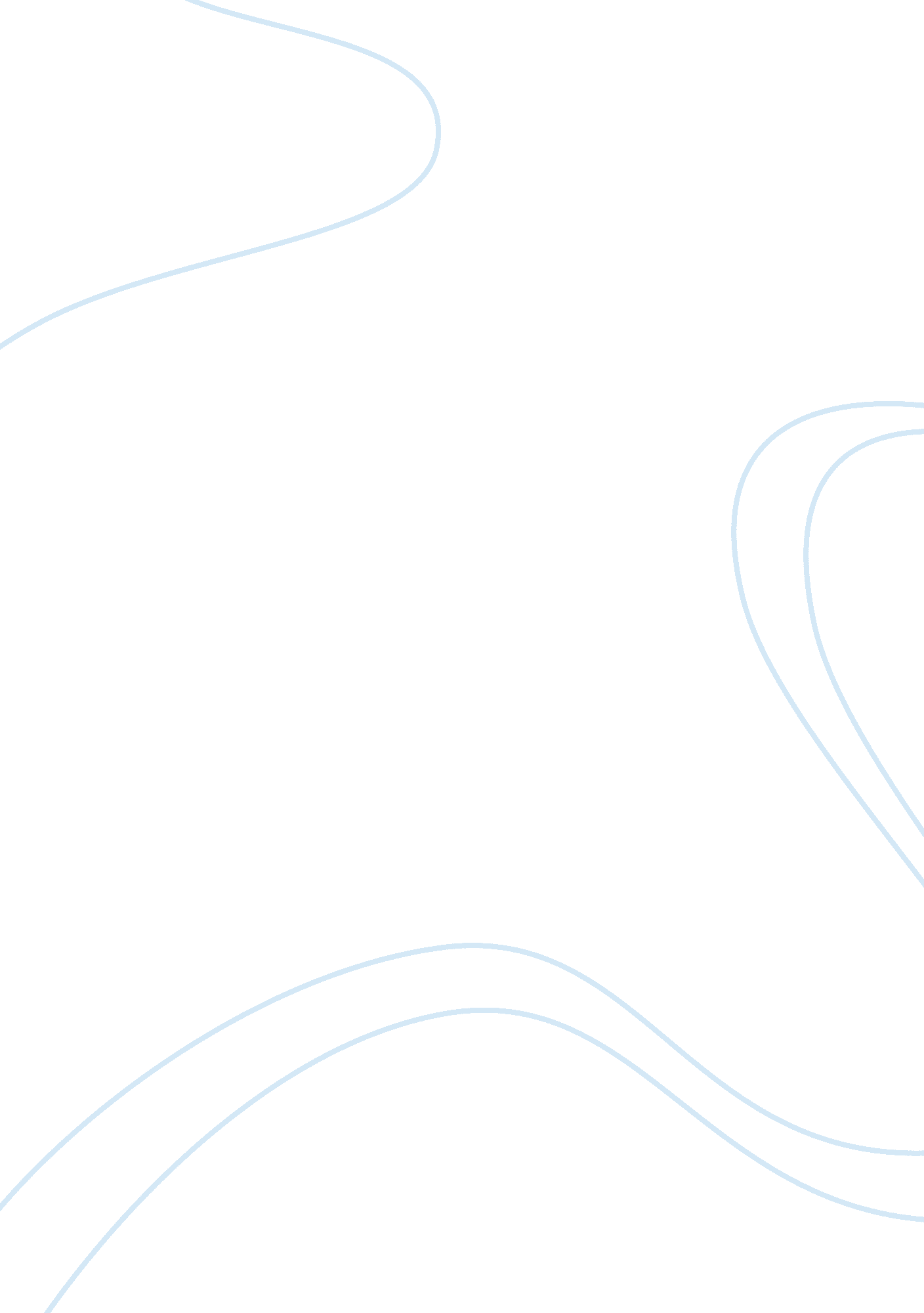 Project management toolsEngineering, Project Management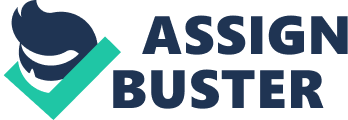 Question 1: a. Are Project Management tools' a hindrance or a help? There is no doubt in my mind that when the right people are given the right tools and trained with the correct knowledge and use of Project Management Tools, that they will be a critical component to the overall success of a Project. Project Management is a methodical approach to planning and piloting project processes and tools from start to finish. According to the Project Management Institute, the processes are guided through five stages: initiation, planning, executing, ontrolling, and closing. Project Management tools can be applied to almost any type of project and are widely used across the world. As there are no limits to its use, Project Management, and its tools can be employed to control anything from the complex processes of software development to the building of a garden shed. Project Management tools are used extensively throughout the profession and help Project Managers and Team members steer projects in the right direction and keep them on track. p; In the world of Project Management there is one main reference tool and that is the Project Management Body of Knowledge or PMBoK as it is widely referred to. PMBoK focuses on nine basic processes that it has identified as existing within competent project management. These nine management processes are: Integration Management: the processes used to effectively coordinate the various aspects and layers of the project. ???‚?? Scope Management: the processes that focus on the work that needs to be done to achieve the project goal(s) 